Dear Parents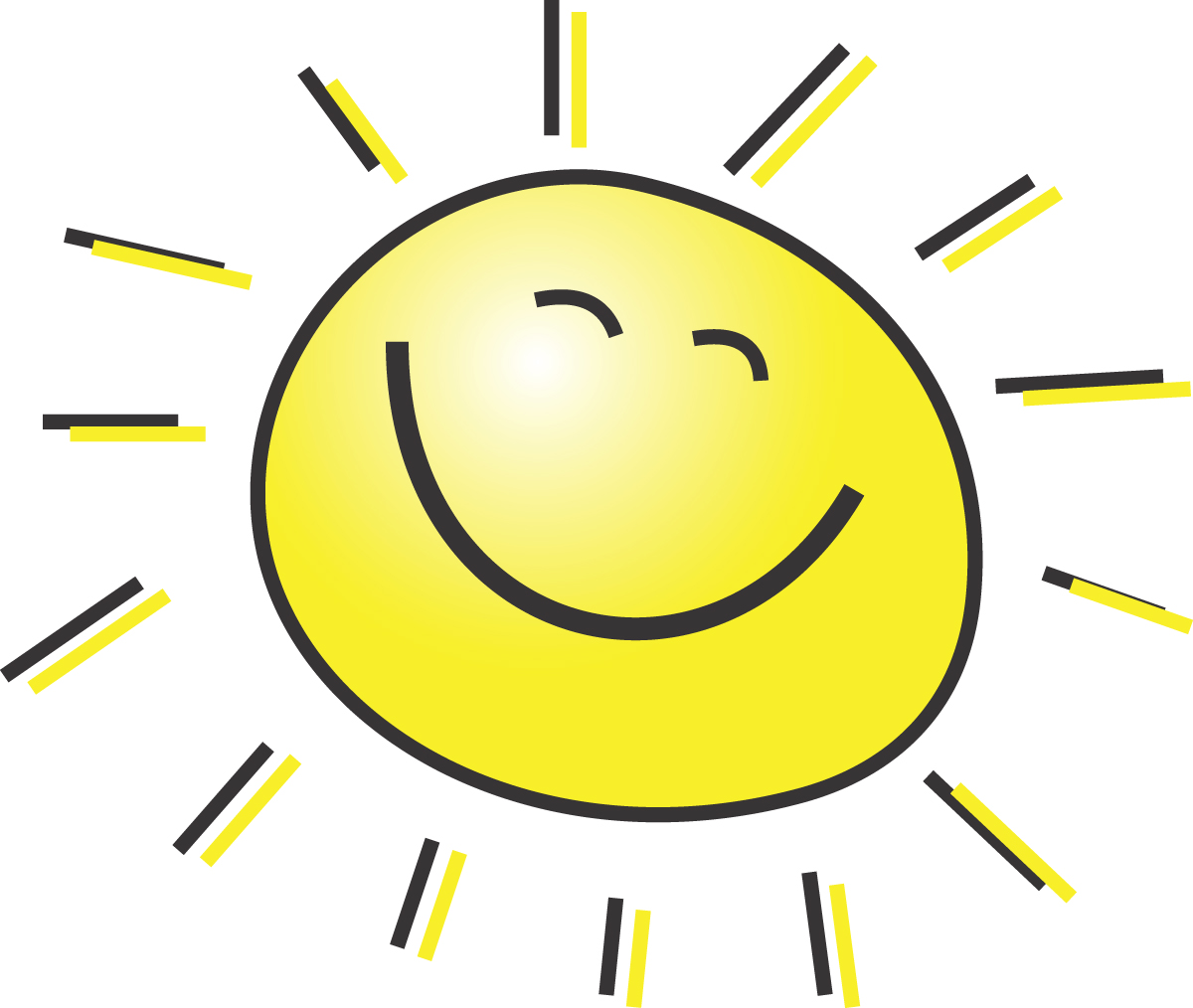 This is our walk timetable for Summer Term 5.  Please fill in the reply slip again to indicate if you are able to help on the different times/dates.On our woodland walk days, children can bring in wellies and an old pair of trousers in a plastic bag should the ground be wet and muddy.We are happy for Grandparents to come on any of our walks.Many thanks for your continued support throughout the year so far. We very much appreciate the time and effort you give to out Y1 walks and hope you enjoy them as much as we do.Year 1 team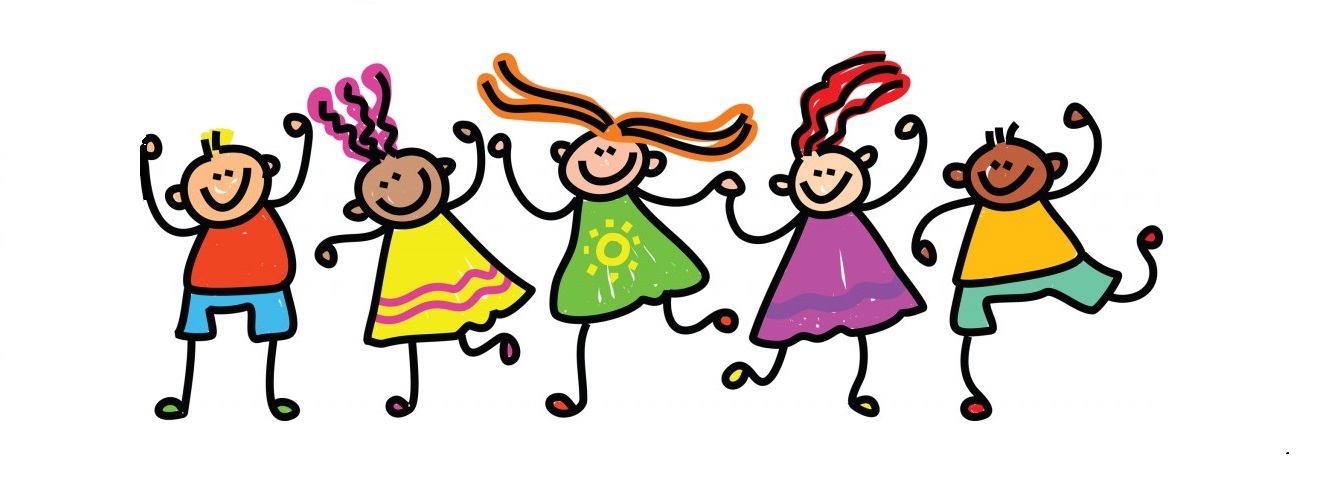 I can help on the following dates:  Name of Child:___________________________________   Class:_______DateVenue/PurposeRough TimingsBring from homeTuesday30th April Walk to the church – looking at features of a church. Together 1.15 -2.30Coats Tuesday7th May Woodland walk – Art painting bluebells/blossom Together 1.15Coats & welliesTuesday14th May TBCTogether-1.15Coats & welliesTuesday21st May Visit to Battle Museum to look at local history artefacts1RN 1.15-2.001GP 2.10-2.55CoatsTuesday30th AprilTuesday 7th MayTuesday14th MayTuesday21st May